Viele Flüchtlinge kommen nach Deutschland. 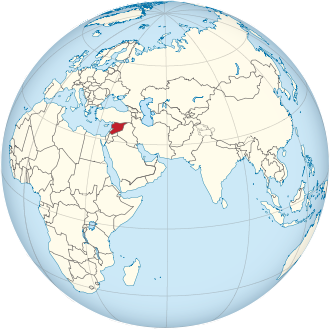 Sie kommen aus Syrien.In Syrien ist Krieg.Bei uns ist kein Krieg.Sie brauchen Reisetaschen, Rucksäcke, Koffer undwarme Wintersachen.										© Wikipedia, TUBS			Wir bringen diese Sachen zur Pforte.Schwester Claudia gibt sie den Flüchtlingen.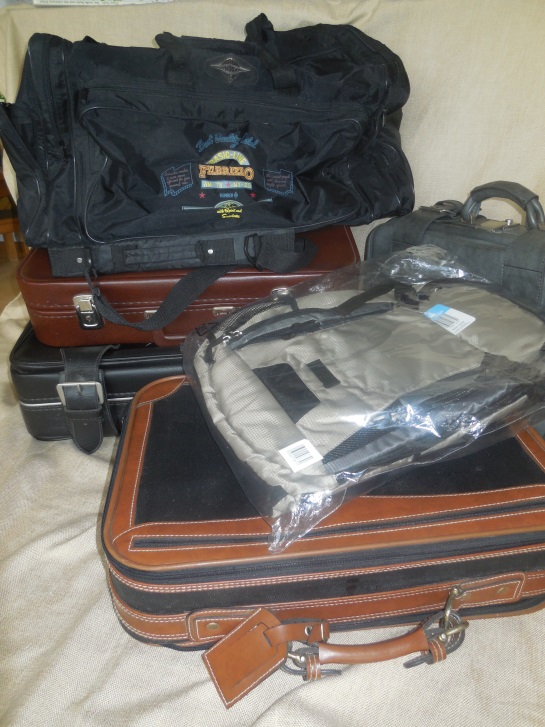 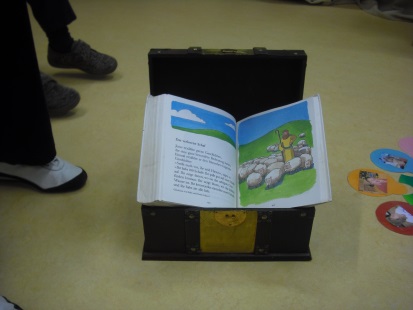 	In der Bibel steht:	Josef, Maria und Jesus 	mussten nach Ägypten fliehen.	Als König Herodes nicht mehr König war	kamen sie zurück.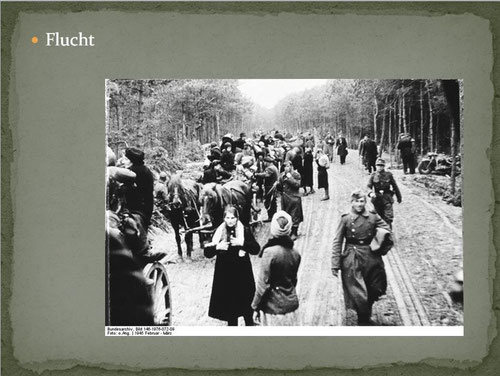 Im II. Weltkrieg  waren auch viele Deutsche auf der Flucht. Frage in deiner Familie.Gibt es noch Erinnerungen daran? Oder Fotos?